GS-TOP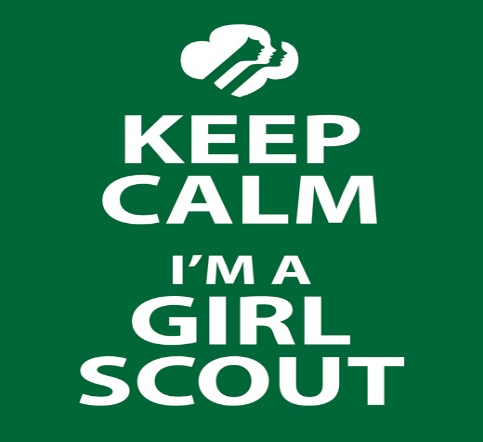 Heather Rudzik- Junior Liaisonheather@rudzik.com 330-398-7741Information & Events:Council’s event & training calendar www.gs-top.orgLeader meetings are the first Monday of the month @ Spring Creek BBQ on Hwy 377, 7PMOctober:Leader Meeting (Nut Training) October 3rdJourney In a Day October 22ndZombie Camp –Juniors October 21-23rdSkating Party October 25th see attachedNovember:Fall Product Sale November 1-13Cookie University November 5th see attachedLeader Meeting November 7thCamporee November 11-13th see attachedJunior’s October NewsletterHello Junior Troop Leaders,Hope you all are having a good start to your scouting year. If you missed the October leader meeting and the Nut Training please get with Kim Plaga ASAP.  We have many fun and exciting events coming up please see attached flyers. If you have any questions or concerns please let me know. Text or email is the best.Yours in Girl Scouting,Heather Rudzik